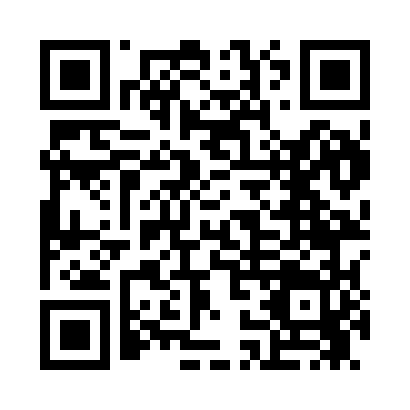 Prayer times for Warden, Louisiana, USAMon 1 Jul 2024 - Wed 31 Jul 2024High Latitude Method: Angle Based RulePrayer Calculation Method: Islamic Society of North AmericaAsar Calculation Method: ShafiPrayer times provided by https://www.salahtimes.comDateDayFajrSunriseDhuhrAsrMaghribIsha1Mon4:416:031:104:528:179:392Tue4:426:031:104:528:179:393Wed4:426:031:104:528:179:384Thu4:436:041:114:528:179:385Fri4:436:041:114:538:179:386Sat4:446:051:114:538:179:387Sun4:456:051:114:538:179:378Mon4:456:061:114:538:169:379Tue4:466:061:114:538:169:3710Wed4:476:071:124:538:169:3611Thu4:476:071:124:548:169:3612Fri4:486:081:124:548:159:3513Sat4:496:091:124:548:159:3514Sun4:506:091:124:548:159:3415Mon4:506:101:124:548:149:3316Tue4:516:101:124:548:149:3317Wed4:526:111:124:548:139:3218Thu4:536:121:124:548:139:3119Fri4:546:121:124:548:129:3120Sat4:546:131:124:548:129:3021Sun4:556:131:124:548:119:2922Mon4:566:141:134:548:119:2823Tue4:576:151:134:548:109:2824Wed4:586:151:134:548:099:2725Thu4:596:161:134:548:099:2626Fri5:006:171:134:548:089:2527Sat5:006:171:134:548:079:2428Sun5:016:181:124:548:079:2329Mon5:026:191:124:548:069:2230Tue5:036:191:124:548:059:2131Wed5:046:201:124:548:049:20